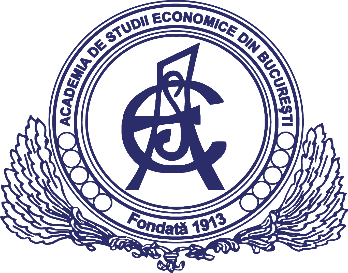 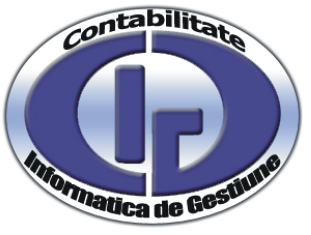 Academia de Studii Economice din BucureştiFacultatea de Contabilitate şi Informatică de Gestiune Sesiunea ştiinţifică studenţească 28 aprilie 2017Secţiunea I ContabilitateSala 2013, ora 9.00Comisia secţiunii: Prof. univ. dr. Aura Ştefănescu                  - preşedinteConf. univ. dr. Ştefan Bunea                       - membruLect. univ. dr. Mihaela Mocanu                  - membruBolea Daniela                                                - secretarSponsori:1. Particularități privind recunoașterea, evaluarea și prezentarea stocurilor în diverse referențiale contabile Autor: Voinea Andreea Denis, an III, seria B, grupa 654, CIG Coordonator științific: Prof.univ.dr. Daniela Calu 2. Dificultăți privind recunoașterea unor active în bilanțAutor: Măciucă Liliana Loredana, an I, CIG, grupa 612                Mălăeru Nicoleta Floriana, an I,CIG, grupa 612               Marcu Mădălina Florentina, an I, CIG, grupa 612Coordonator științific: Prof. univ. dr. Ion Ionașcu 3. Particularități privind prezentarea informațiilor în situațiile financiareAutor: Ioniță Andreea, an II CIGCoordonator științific: Prof. univ. dr. Daniela Calu 4. Teorii și discuții privind apariția și raspândirea contabilității în partidă dublăAutor: Marin Mădălina Denisa, an I, CIG, grupa 613               Măzărel Vlad Silviu, an I, CIG, grupa 613               Moraru Florin Cosmin, an I, CIG, grupa 613Coordonator științific: Prof. univ. dr. Ion Ionașcu 5. Practica contabilității în era digitalăAutor: Ghiță Andreea Florentina, an I CIG, grupa 609                Munteanu Irina Denisa  , an I CIG, grupa 609 Coordonator științific: Prof. univ. dr. Ion Ionașcu 6. New era of accountingAutor: Nedu Andreea CIG EN, anul I, grupa 623             Grecu Mihai CIG EN, anul I, grupa 623              Stănciulescu Cristina CIG EN, anul I, grupa 623Coordonator științific: Conf. univ. dr. Mirela Nichita 7. Impactul evoluției IT asupra profesiei contabileAutori: Popa Denisa Marinela, TECOFIG an II              Bulboacă Andreea Georgiana, TECOFIG an II             Stana Carmen Adelina, TECOFIG an II              Nanu Ana Maria, TECOFIG an II             Ispas Mirela, TECOFIG an IICoordonator științific: Prof. univ. dr. Nadia Albu 8. Etica în profesia contabilăAutor: Cozen Miruna CIG, EN, anul I             Catana Andreea CIG, EN, anul ICoordonator științific: Conf. univ. dr. Mirela Nichita 9. Students’ perception on the role of ethics in organizationsAutori: Spînu Mihai, seria engleză, grupa 684, CAIG             O’Donovan Shaun, seria engleză, grupa 684, CAIG             Stroescu Stefan, seria engleză, grupa 684, CAIG             Badea Andreea, seria engleză, grupa 684, CAIG             Cotelici Bogdan, seria engleză, grupa 683, CAIGCoordonator științific: Prof. univ. dr. Nadia Albu 10. Particularități prinvind recunoasterea imobilizarilor corporale din diverse domenii de activitateAutor: Cristina Lungu, an II CIG,             Lazarescu Andreea Irena an II CIGCoordonator științific: Prof.univ. dr. Daniela Calu 11. Raportarea performanței companiilor și nevoia informațiilor privind fluxurile de trezorerieAutor: Iancu Georgiana Andreea, an I, CIG, grupa 610             Fătu Ionuț Bogdan, an I, CIG, grupa 609             Gheorghe Mihai, an I, CIG, grupa 609Coordonator științific: Prof.univ.dr. Ion Ionașcu 12. Situația rezultatului global și performanțele unei entitățiAutor: Ștrof Rodica Mihaela, an I, seria C, grupa 619, CIG             Tătulescu Ana Maria, an I, seria C, grupa 619, CIG             Țanea Elena Ioana, an I, seria C, grupa 619, CIGCoordonator științific: Prof. univ. dr. Marian Săcărin 13. Estimarea şi contabilizarea riscului în cazul societăţilor cotate la BVBAutor: Bondoc Maria- Iozefina, an II, seria A, grupa 625, CIGCoordonator științific: Prof. univ. dr. Marian Săcărin 14. Sistem de indicatori utilizați în analiza firmelor în dificultateAutor: Spînu A. Mădălina, anul III, seria C, gr. 659Coordonator științific: Prof. univ. dr. Iulia Sobolevschi-David	15. Sistem de indicatori utilizați în analiza firmelor în dificultate Autor: Stoica C. Oana Cristina, anul III, seria C, gr. 659		Coordonator științific: Prof. univ. dr. Iulia Sobolevschi-David	16. Prezentarea performanțelor unei entități prin intermediul tabloului fluxurilor de trezorerieAutor: Osman Andreea Dana, an I, seria C, grupa 615 CIG              Pirnog Bianca Ioana, an I, seria C, grupa 615 CIGCoordonator științific: Prof.univ.dr. Marian Săcărin 17. Avantajele şi dezavantajele evaluării la valoarea justă în contabilitateAutor: Răuță Paula Isabela, anul I,seria C, grupa 617, CIG             Rădoi Maria Cristina, anul I,seria C, grupa 617, CIG             Rolea Claudia, anul I,seria C, grupa 617, CIG             Rotariu Angelica Violeta, anul I,seria C, grupa 617, CIGCoordonator științific: Prof.univ.dr. Marian Săcărin 18. Asocierea în participațiune Autor: Vincene Monica Gabriela,an III,seria B,grupa 652 CIG             Zaharia Cristina Andreea, an III,seria B,grupa 652 CIGCoordonator științific: Conf.univ.dr. Marcel Vulpoi 19. Analiza situației poziției financiare întocmită conform IFRS pentru societățile cotate la BVBAutor: Ivan Maria Alexandra, anul I, seria C, grupa 620 CIG             Toader Delia Florentina, anul I, seria C, grupa 620 CIGCoordonator științific: Asist. univ. dr. Elena Nechita 20. The role of corporate governance in Romania: a perception-based studyAutori: Costache Sorina, seria engleză, grupa 683 CAIG             Doltu Gina, seria engleză, grupa 683 CAIG             Cornea Oana, seria engleză, grupa 683 CAIG                       Curt Alexandra, seria engleză, grupa 683 CAIG             Chirică Simona, seria engleză, grupa 683 CAIG             Popescu Stefania, seria engleză, grupa 684 CAIGCoordonator științific: Prof. univ. dr. Nadia Albu 21. Management accounting in Romania: a perception-based investigation of developments and challengesAutori:  Găină Cezara, seria engleză, grupa 683 CAIG               Brînduşescu Cristina, seria engleză, grupa 683 CAIG              Brat Mihaela, seria engleză, grupa 683 CAIG              Păsat Irinaseria engleză, grupa 684 CAIG              Paraschiv Rareş, seria engleză, grupa 684 CAIGCoordonator științific: Prof. univ. dr. Nadia Albu 22. Studiu empiric privind practicile de raportare integrată în EuropaAutor: Bratu Alina, an II, grupa 681 Master CAIG ROCoordonator științific: Prof. univ. dr. Chirața Caraiani 23. Raportarea integrată - noua paradigmă a raportării corporative pentru sustenabilitate Autor: Armean Diana, anul 1 master, Contabilitate, control si expertiza Coordonator științific: prof.univ. dr. Cornelia Dascălu24. Normative framework as the basis for quality financial reportingAutor: Vivol Denisa – Ecaterina, Master CFEECoordonator științific: Conf.univ.dr. Mirela Nichita 25. Raportarea costului calităţii produselor în contabilitatea financiarăAutor: Muntean Olga, Master CFEECoordonator științific: Conf.univ.dr. Nichita Mirela26. Managementul performanţei prin analiza CVPAutori: Armean Diana, anul 1 master, Contabilitate, control si expertiza si            Ardeleanu Maria-Larisa, anul 1 master, Concepe si practici de audit la nivel national si international. Coordonator științific: Prof.univ. dr. Cornelia Dascălu27. The application of international standards in Iraq banks and its effect on attracting foreign capital Autor: Al- Khafaji Ahmed Kadhim Idan, Master CAIG En anul IICoordonator științific: Prof. univ. dr. Mădălina Dumitru28. PC IndustryAutor: Ioniţă Bianca Andreea, Master CAIG En anul IICoordonator științific: Lect. univ. dr. Costin Ciora29. In-depth analzsis of the business intelligence sectorAutor: Petcu George Gabriel, Master CAIG En anul IICoordonator științific: Lect. univ. dr. Costin Ciora30. Analiza start-up-urilor – de la idee la evaluare, Master CFEECoordonator științific: Lect. univ. dr. Costin CioraSecţiunea II Informatică de GestiuneSala 1013, ora 9.00Comisia secţiunii: Prof. univ. dr. Bogdan Ionescu                   - preşedinteConf. univ. dr. Valerica Mareş                   - membruLect. univ. dr. Cristina Rădulescu              - membruIuliana Grădinaru                                        - secretar1. Dezvoltarea unei aplicații web pentru locuri de muncă și stagii de   practică pentru studențiAutor: Vincene Monica-Gabriela - CIG, Anul III, grupa 652Zaharia Cristina - Andreea - CIG, Anul III, grupa 652Coordonator științific: Conf.univ.dr. Ionuț Anica –Popa 2. Cyber crime threats and counter measuresAutori: Prendoru Alexandru - CIG, Anul I, grupa 623Văduva Ștefan -Valentin - CIG, Anul I, grupa 623Coordonator științific: Conf.univ.dr. Ionuț Anica –Popa 3. Cloud computing: evolution and perspectivesAutori: Manolache Andreea – CIG, grupa 650	Condru Cosmina – CIG, grupa 650Coordonator științific: Conf.univ.dr. Ionuț Anica –Popa 4. Setarea aspectului de bază (layout) al website-urilor prin CSS. Utilizarea elementelor block pentru setarea aspectului de bază (layout)Autor: Feranu Adrian - CIG, grupa 809 IDCoordonator științific: Conf.univ.dr. Alexandru  Gavrilă 5. Concept  informatic: aplicație contabilă de salarizare tratată prin programe modular-integrat-evolutiveAutor: Ștefan Gologăneanu-CIG, grupa 808 ID Coordonator științific: Conf.univ.dr. Alexandru  Gavrilă 6.  Optimizarea serviciilor webAutor: Dumitru Andrei CIG, grupa 809 IDCoordonator științific: Conf.univ.dr. Alexandru  Gavrilă 7.  Generator de model raționalAutori: Rotaru Florentina-Cristina- CIG, Anul II, grupa 640	Spânulescu Emanuel-Nicolas CIG, Anul II, grupa 640Coordonator științific: Conf. univ. dr. Adrian Cozgarea 8. Aplicație informatică pentru contabilitatea financiarăAutori: Roșca Sabina - CIG, Anul II, grupa 640Coordonator științific: Conf.univ.dr. Adrian Cozgarea 9. Aplicație pentru gestiunea cardurilor emise de o bancăAutor: Grigore Andreea - CIG, Anul III, grupa 649Coordonator științific: Conf.univ.dr. Adrian Cozgarea 10. Sistem informatic pentru contabilitatea financiarăAutor: Briceag Ovidiu-Ștefan – CIG, Anul III, grupa 659Coordonator științific: Conf.univ.dr. Adrian Cozgarea 11. Factori definitorii și etapele generale în implementarea unei platforme de vânzări online în cadrul unei societăți comercialeAutor: Chelaru Cristian – CIG, Anul II, Coordonator științific: Conf.univ.dr. Cătălin Tudor 12. Magazinul virtual și avantajele saleAutor: Cristea-Marian-Nicolae – CIG, Anul III, grupa 662Coordonator științific: Conf.univ.dr. Cătălin Tudor 13. Pagina web a unei agentii de turismAutor: Barna Laura-Eugenia-Lavinia – CIG, Anul II, grupa 626Coordonator științific: Conf. univ. dr. Cătălin Tudor 14. Baza de date pentru gestionarea activității unei biblioteciAutori: Rotaru Raluca – CIG, grupa 601	Abagiu Andra – CIG, grupa 601Coordonator științific: Conf.univ.dr. Ofelia Aleca 15. Baze de date pentru gestiunea unui hotelAutori: Anatolie Alina-Ioana-CIG, grupa 601	Aivanesei Alexandra-CIG, grupa 601Coordonator științific: Conf.univ.dr. Ofelia Aleca 16. Aplicație web pentru evidența spațiilor într-o organizațieAutor: Barna Laura-Eugenia – CIG, grupa 626Coordonator științific: Conf. univ. dr. Andrei Stanciu 17. Dicționar online interactivAutori:Drăghici Alexandru - CIG, grupa 630	Drăghici Andreea - CIG, grupa 630	Dumitru Oana – Gabriela - CIG, grupa 630Coordonator științific: Conf. univ.dr. Andrei Stanciu 18. Aplicație web pentru monitorizarea feed-backului audiențeiAutori: Căldărușă Marilena-Roxana - CIG, grupa 626Dinu Elena – CIG, grupa 629Coordonator științific: Conf. univ.dr. Andrei Stanciu 19. Aplicație suport pentru studiul contabilitățiiAutor: Pintilie Iulica – CIG, grupa 655Coordonator științific: Conf. univ. dr. Andrei Stanciu 20. Portal web pentru urmărirea carierelor absolvențilorAutori: Dobre Mihai – CIG, grupa 629	 Doni Marius-Ștefan – CIG, grupa 629Coordonator științific: Conf. univ. dr. Andrei Stanciu	 21. Baza de date pentru gestiunea unei unități de învățământ preșcolarAutori: Sacea Alina, grupa 618, anul IStanciulescu Raluca, 618, anul ICoordonator științific: Conf. univ. dr. Andrei Stanciu 22. Crearea unei pagini web cu referinta la tipurile de contabilitate, folosind html5Autori: Do Minh Duc, anul 2, seria C, grupa 638Naie Andrei Mihai, anul 2, seria C, grupa 638Coordonator științific: Conf. univ. dr. Dragoş MangiucSecţiunea III Drept privatSala Amf. II, ora 9.00Comisia secţiunii:Prof. univ. dr. Silvia Cristea     - preşedinteConf. univ. dr. Charlotte Ene   - membruAsist. univ. dr. Andreea Stoican - membruStudent   Ana Maria Fulga              - secretar1. Drepturile de autor asupra programelor softwareAutori : Codrean Serghei, Inf. ec, An IIICoord. Conf.univ.dr. Militaru Nely2. Frauda in informaticaAutori: Dragan Alexandru Nicolae, Inf. ec, An III             Ilie Denisa Maria	Coord. Conf.univ.dr. Militaru Nely3. Scutirea de impozit pentru domeniul IT in dreptul comparatAutori: Dudanu Georgiana, Inf. ec, An III             Godea Theodora Coord. Conf.univ.dr. Militaru Nely4. Malpraxisul medical in dreptul romanAutor: Banu Laura, Inf. ec, An III	Coord. Conf.univ.dr. Militaru Nely5. Atacurile informatice intre legalitate si ilegalitateAutor: Enache Florentina Dorina, Inf. ec, An III	Coord. Conf.univ.dr. Militaru Nely6. Cadrul legal al functionarii unei platforme de comert onlineAutori: Gradinescu Mihai, Inf. ec, An III             Florescu RoxanaCoord. Conf.univ.dr. Militaru Nely7. Plata electronica in dreptul romanAutori: Cosarca Ciprian, Inf. ec, An III              Cirstica Andreea	Coord. Conf.univ.dr. Militaru Nely8. The control of mergers at EU level Autor: Ilie Georgiana Alexandra, FABIZ, An IIICoord. Lect.univ.dr. Dumitru Ovidiu Ioan9. The excise duties in the European UnionAutor: Gîtman Andrei Mihai, Coord.: Lect.univ.dr. Dumitru Ovidiu Ioan10. Modificările aduse de OUG 44/2008 din perspectiva modificărilor legislative aduse de legea 182/2016Autori: Crânguș Ana-Maria MRK             Păcurar Ana-Maria               Pătrașcu Adina-Eliza-Maria Coord.: Lect.univ. dr. Deac Adriana11. European Company. A solution for the European business environment           Autor: Tomescu Andrei-Viorel,          Coord.: Lect.univ.dr. Dumitru Ovidiu Ioan12. The VAT system in the European Union and the national one           Autor: Motoc Adrian            Coord.: Lect.univ. dr. Dumitru Ovidiu Ioan13. Subsidiarity and the Right of Establishment            Autori: Dan Oana Diana 
            Coord: Lect.univ. dr. Dumitru Ovidiu Ioan14. How to start a business – the legislative needsAutor: Zaharencu George, CIB, An III
Coord.: lect.univ.dr. Cojocaru Cristina15. Consecinte ale neintelegerii intre asociatiiAutori: Moraru Florin, CIG, An I              Mucal Elena, CIG, An ICoord.: lect.univ.dr. Cojocaru Cristina16. O nouă oportunitate pentru licențiați în științele economice – profesia liberală de intermediar de crediteAutori:  Matei Denisa-Ligia, MAN, An I            Luca Elena, MAN, An I Coord.: Dr. Lazăr Teofil17. Prevederi legislative privind listarea la bursa a unei societati pe actiuniAutori: Micu Alina, CIG, An I             Marin Madalina Denisa, CIG, An I             Măzărel Vlad Silviu, CIG, An I            Coord.: lect.univ.dr. Cojocaru Cristina18. Acţionari vs. Obligatari în Societăţile pe AcţiuniAutori: Iordache Irina - Anul I, CIG           Marica Denisa - Maria - Anul I, CIGCoord: Asist. univ. dr. Radu - Ştefan Pătru19. Analiză comparativă între administrarea societăţilor pe acţiuni în sistem unitar şi administratea societăţilor pe acţiuni în sistem dualistAutori: Pohrib Florentina - Anul I, CIG           Merloiu Anda - Livia - Anul I, CIGCoord: Asist. univ. dr. Radu - Ştefan Pătru20. Aspecte teoretice şi practice privind elementele fondului de comerţAutori: Eftemie Elena Diana - Anul I, CIG           Dobrică Alina - Georgiana - Anul I, CIGCoord: Asist. univ. dr. Radu - Ştefan Pătru21. Titlurile de credit - mijloace de plată ale profesioniştilorAutori: Barbu Cătălin Constantin - Anul I, CIG            Hoţescu Astrid Cosmina - Anul I, CIGCoord: Asist. univ. dr. Radu - Ştefan Pătru22. Autorităţile publice şi mediul de afaceriAutori: Ghiţă Andreea Florentina - Anul I, CIG            Munteanu Irina - Anul I, CIGCoord: Asist. univ. dr. Radu - Ştefan Pătru23. O soluţie practică pentru debutul în afaceri - SRL-Debutant.Autor: Mihai Daniela Mirabela - Anul I, FABBVCoord: Asist. univ. dr. Radu - Ştefan Pătru24. Guvernanta corporativa a întreprinderilor publice
            Autori: Polifronie Diana Izabela                        Pâslaru Elena Alexandra
            Coord.: Dr. Lazăr Teofil25. Interpretarea corecta a sensului obligatiei legale de fidelitate a salariatului fata de angajatorul sauAutori: Ariton Laura-Crina, Anul 1, MAN            Anghel Alina Florina, Anul 1, MANCoord: Asist. univ. dr. Radu - Ştefan Pătru26. Deosebiri intre patrimoniu și alte entități juridiceAutor: Ardelean Theodor, Anul 1, CIGCoord: Asist. univ. dr. Radu - Ştefan Pătru Secţiunea IV Drept public Sala 0129, ora 9.00Comisia secţiunii:Conf.univ.dr. univ. dr. Ana Vidat  - preşedinteLect. univ. dr. Adriana Deac        - membruAsist. univ. dr. Radu Patru          - membruStudent  Daniela Gheorghe        - secretar1. Natura juridica a relatiilor dintre UE si Turcia dupa cererea de aderare inaintata de aceastaAutori : Kolanovschi Bogdan                         Stan Madalina           Coord. Conf.univ.dr. Militaru Nely2. Europa celor doua viteze-prezent si perspectiva Autori: Savulescu Maria-Loredana                        Moise Bianca MihaelaCoord. Conf.univ.dr. Militaru Nely3. Cetatenia europeana in contextul liberei circulatii a persoanelor fizice in UE Autori: Naie Andrei Mihai                        Do Minh Duc           Coord. Conf.univ.dr. Militaru Nely4. Impactul iesirii Marii Britanii din UE, asupra Uniunii si Marii BritaniiAutor : Tinica Silviu Ionut, CIG, An IICoord. Conf.univ.dr. Militaru Nely5. Conceptul de « hacker » in dreptul penal romanAutori: Duimovici Adrian, Inf. ec, An III,  Coord. Conf.univ.dr. Militaru Nely6. Securitatea cibernetica in dreptul romanAutori: Dancu Diana Alexandra, Inf. ec, An III             Deac Petruta GabrielaCoord. Conf.univ.dr. Militaru Nely7. The impact of the BREXIT on the Common Market            Autor: Bostan Claudia Mariana            Coord: Lect.univ. dr. Dumitru Ovidiu Ioan8. Diplomatic immunity and it's abuses             Autor: Diaconescu Ruxandra Maria             Coord: Conf.univ.dr. Charlotte Ene9. Phishing, drepturile oamenilor pe internet si securitatea lorAutori: Andreea Prus, CIB, An III             Ghintuiala Raluca, CIB, An IIICoord.: lect.univ.dr. Cojocaru Cristina10.  O.G. nr. 2/2001 privind regimul juridic al contravențiilor Autor: Niță Nicoleta-EugeniaCoord: lect.univ.dr. Motatu Adriana11. Sistemul Forexebug de semnare electronică a rapoartelor și accesul entităților publice la funcționalitățile  sistemului național de raportareAutori: Dobre Alina Nicoleta MAN, An I            Drăghici Andreea Simona MAN, An ICoord: Dr. Lazăr Teofil12. Regulations regarding internet domain names in Romania and the EU (Reglementarea domeniilor de internet in Romania si Uniunea Europeana)Autor: Bigu Iuliana-AlinaCadru didactic: conf. univ. dr. Charlotte Ene13. Introduction in the applicable law and regulations of the Muslim banking systemAutori: Al-Iryani Abeer             Bucsa Alina             Stanciu MirelaCoord.: assist. univ. dr. Andreea Stoican  14. The Corporate Manslaughter and Corporate Homicide Act 2007 - What Is its Impact and Has It Changed Anything?Autori: Claudia - Mihaela Pîrlog            Maria Alexandra PîrvulescuCoord.: Conf. univ. dr. Charlotte Ene15. Principiile generale ale dreptului administrativ in Uniunea EuropeanaAutori: Ene Andreea Gabriela            Mihalache Beatrice Cristina            Padurariu Denisa IoanaCoord: Dr. Lazar Teofil16. Comparatie intre legislatiile statelor Romania, SUA, Malta privind industria masinilor second handAutori: Cotorceanu Bianca            Cotorceanu EduardCoord.: conf.univ.dr. Charlotte Ene17. Relatia dintre publicitatea inselatoare si consumatorAutori: Androne Elena Cosmina, MRK            Andrei Andreea, MRK            Arpin Florentina Diana, MRK            Angelin Mihaela Lăcrămioara, MRKCoord. Conf.univ.dr. Charoltte Ene18. Mijloacele de finantare ale Uniunii Europene Autori: Dragoi Alexandru Stefan            Negoescu Ioana Diana            Coord.: Lect.univ. dr. Maican Ovidiu Horia19. Imperii financiare: Rockefeller si RothschildAutor: Nicolae Gabriel Alexandru, CIGCoord.: assist.univ.dr. Andreea Stoican20. Securitatea datelor personale în mediul onlineAutori: Anghel Andreea             Andries Oana             Ciobotaru Andreea             Dulgheru LoredanaCoord. Conf.univ.dr. Charlotte Ene21. Drepturile studentilorAutori: Albu Mihai            Adumitrachioaie Andrei            Dinu Florentin AdrianCoord. Conf.univ.dr. Charlotte Ene22. Economic Espionage and Trade Secret Theft - the legal framework: U.E. versus U.S.Autori: Teodoroiu Iuliana             Ţigănilă AlinaCoord. Conf.univ.dr. Charlotte Ene23. Procesul negocierii in vederea aderarii unui nou stat la UE. Studiu de caz Ucraina - UEAutori: Ioana Cristina Militaru, REI, An III           Mădălina Vişan, REI , An IIICoord. Lect.univ.dr. Ovidiu Maican24. Dreptul la informare al fumătorilor Autori: Alexe Bianca Alexandra            Apostol Ingrid Georgeta            Bahmat Andreea Daniela            Agarafinei Geanina LarisaCoord. Conf.univ.dr. Charlotte Ene25. Dreptul de publicitate online Autori : Buga Stefania- Roxana             Dedu Sabina              Cazacu Lavinia             Gantiuc MihaelaCoord. Conf.univ.dr. Charlotte Ene26. Refugees as defined by the international lawAutori : Stoenescu Mihaela-              Radulescu Andrei Ionut Coord. Conf.univ.dr. Charlotte Ene27. Drepturile si obligatiile comerciantilor            Autori: Albu Mihai Adrian                          Anghel Razvan Andrei                         Balasan Madalin Gabriel             Coord. Conf.univ.dr. Charlotte Ene28. The influences of European Legislation on Romanian capital markets           Autori: Marin Adrian-Cosmin                        Perianu Ionela-Daniela            Coord. Conf.univ.dr. Charlotte Ene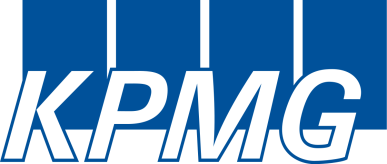 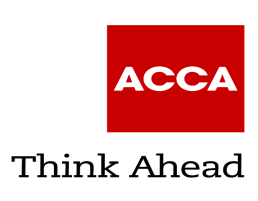 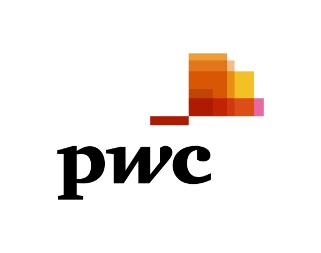 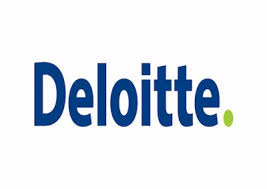 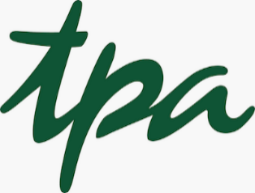 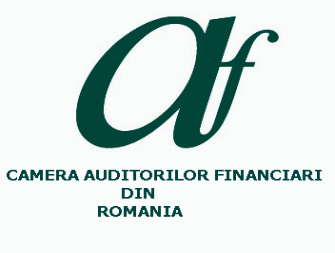 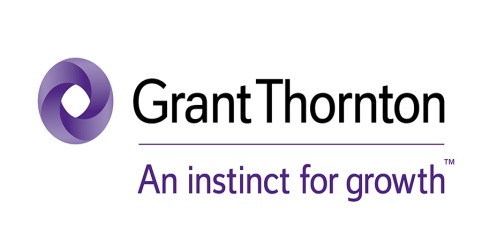 